                                          Андыс Оксана ВладимировнаМБНОУ лицей №22 города Беловоучитель технологиКонспект урока «Древесина. Пиломатериалы и древесные материалы» 5 классТема: Древесина. Пиломатериалы и древесные материалы.  Цели: ознакомить учащихся с древесиной как конструкционным материалом, с видами пиломатериалов и древесных материалов; научить определять по внешнему виду образцов древесные породы; воспитывать бережное отношение к дереву и древесине.  Инструменты и оборудование: таблица «Строение древесины»;коллекция образцов древесных пород; комплект древесных пиломатериалов, шпона, фанеры, ДВП, ДСП;  Ход урока  Древесина это природный конструкционный материал. Ее получают из стволов срубленных деревьев различных пород. Различают следующие породы деревьев: лиственные ( дуб, береза, липа, осина, бук  др), и хвойные (ель, сосна, кедр)Рассмотрим строение древесины: 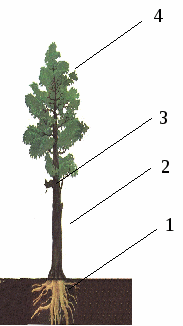 дерево состоит из корня(1) ,ствола (2), сучьев(3), листьев или хвои(4).  Ствол дерева имеет более толстую(комлевую) часть у основания и более тонкую – вершинную. Сверху ствол покрыт корой. Кора состоит из наружного пробкового слоя и внутреннего – лубяного. Основная часть ствола дерева состоит из древесины. В свою очередь, древесина ствола состоит из множества слоев, которые на разрезе видны как годичные кольца. По числу годичных колец определяют возраст дерева. Рыхлый и мягкий центр дерева называют сердцевиной. От сердцевины к коре в виде светлых блестящих линий простираются сердцевинные лучи. Они имеют различную окраску и служат для проведения воды, воздуха и питательных веществ внутрь дерева.  Камбий – тонкий слой живых клеток, расположенный между корой и древесиной. Только из камбия происходит образование новых клеток.Породы древесины: Сосна — хвойная порода. Мягкая. Пропитана смолистыми веществами. Древесина красноватого цвета с ярко выраженной текстурой. Применяется для изготовления окон и дверей, полов и потолков, строительстве мебели, судов,вагонов,мостов.
    Ель — хвойная порода. Мягкая. Пропитана смолистыми веществами. Цвет белый с желтоватым оттенком. Применяется для изготовления музыкальных инструментов, мебели, окон и дверей.
    Береза — лиственная порода. Твердая. Цвет белый с буроватым оттенком. Используется для изготовления фанеры, мебели, уды, ружейных лож, ручек инструментов,лыж.
  Осина — лиственная порода. Мягкая. Цвет белый с зеленоватым оттенком. Склонна к загниванию. Используется для изготовления спичек, посуды, игрушек,бумаги. 
   Липа — лиственная порода. Мягкая. Цвет белый с нежно-розовым оттенком. Применяется для изготовления посуды, чертежных досок, карандашей, изделий с художественной резьбой.
   Ольха — лиственная порода. Мягкая. Цвет белый, на воздухе краснеет. Служит сырьем для изготовления фанеры, долбленой  уды, упаковочных ящиков.
  Дуб — лиственная порода. Твердая. Цвет светло-желтый с  коричнево-серым оттенком и ярко выраженной текстурой. На радиальном разрезе просматриваются сердцевинные лучи в виде блестящих полосок. Применяется для изготовления мебели, паркета, облицовывания ценных изделий, а также в конструкциях мостов и вагонов.
   Пиломатериалы:  Стволы деревьев после обрезки ветвей и сучьев разрезают на бревна. Бревна распиливают вдоль и получают пиломатериалы: доски обрезные и необрезные, брусья, бруски, горбыль. Пиломатериалы имеют следующее элементы: пласть, ребро, торец, кромка.Древесные материалы:Кроме пиломатериалов, получают и используют также древесные материалы: древесностружечные и древесноволокнистые плиты, шпон, фанеру и др.ДСП изготавливают на специальных машинах прессованием стружки, смешанной с синтетической смолой.ДВП  прессуют в виде листов из измельченной древесины.ДСП и ДВП применяют для изготовления мебели и в строительстве.Шпон – это тонкие слои древесны. Его получают на специальных станкахФанера – это древесный материал, полеченный путем склеивания трех и более тонких листов шпона.Список литературыДерендяев К.Л. Поурочные разработки по технологии ( вариант для мальчиков): 5 класс. – М.: ВАКО, 2009. – 288с.Тищенко А.Т. Технология. Индустриальные технологии: 5 класс: учебник для учащихся общеобразовательных учреждений / А.Т.Тищенко, В.Д.Симоненко. – М.: Вентана -  Граф, 2013. – 192с.